Listopadové psaní čárekDovedete rozhodnout, na která místa v textu patří čárky? Nevíte si s něčím rady? Zkuste najít nápovědu třeba ve videu: Interpunkce v souvětíPracovní list pro žáky, kteří si z jakýchkoli důvodů potřebují procvičit psaní čárek ve větě i souvětí.  Pracovní list je možné využít také k přípravě na přijímací zkoušky ke studiu na víceletých gymnáziích i čtyřletých oborech středních škol, stejně tak ho mohou využít budoucí maturanti. _________________________________________________Doplňte čárky do textu.10. listopad roku 1799 se stal důležitým mezníkem v kariéře Napoleona Bonaparta. Toho dne se stal prvním konzulem jímž zůstal až do května roku 1804 kdy ho senát jmenoval francouzským císařem kterým pak zůstal po následujících deset let. Při volbě konzulem bylo Napoleonovi třicet let jeho kariéra byla na vzestupu který začal v době francouzské revoluce. Napoleon byl válečník ve čtyřiadvaceti letech byl generálem. Za svůj život vybojoval na šest desítek bitev čímž překonal všechny slavné vojevůdce dávné minulosti včetně Alexandra Makedonského Julia Caesara a Hannibala podobně v počtu bitev předčil i středověké válčící panovníky například Jana Lucemburského. Několik prvních vítězných bitev vybojoval v severní Itálii když tam v druhé polovině devadesátých let 18. století uštědřoval Rakušanům jednu porážku za druhou. Jmenování konzulem předcházelo ještě ne zcela úspěšné tažení do Egypta kde sice vybojoval několik vítězných bitev také ale v námořní bitvě u Abúkíru prohrála jeho flotila s britským admirálem Nelsonem. Vrchol Napoleonových vojenských úspěchů přišel roku 1805 kdy nejprve obklíčil velkou část rakouských armád u Ulmu. Rakušany nezachránila ani ruská armáda generála Kutuzova jehož ustupující vojska Napoleon sledoval k Vídni a na jižní Moravu kde v bitvě u Slavkova ruská a rakouská vojska rozdrtil. Francouzský císař byl v tomto okamžiku nejmocnějším mužem Evropy.Řešení10. listopad roku 1799 se stal důležitým mezníkem v kariéře Napoleona Bonaparta. Toho dne se stal prvním konzulem, jímž zůstal až do května roku 1804, kdy ho senát jmenoval francouzským císařem, kterým pak zůstal po následujících deset let. Při volbě konzulem bylo Napoleonovi třicet let, jeho kariéra byla na vzestupu, který začal v době francouzské revoluce. Napoleon byl válečník, ve čtyřiadvaceti letech byl generálem. Za svůj život vybojoval na šest desítek bitev, čímž překonal všechny slavné vojevůdce dávné minulosti včetně Alexandra Makedonského, Julia Caesara a Hannibala, podobně v počtu bitev předčil i středověké válčící panovníky, například Jana Lucemburského. Několik prvních vítězných bitev vybojoval v severní Itálii, když tam v druhé polovině devadesátých let 18. století uštědřoval Rakušanům jednu porážku za druhou. Jmenování konzulem předcházelo ještě ne zcela úspěšné tažení do Egypta, kde sice vybojoval několik vítězných bitev, také ale v námořní bitvě u Abúkíru prohrála jeho flotila s britským admirálem Nelsonem. Vrchol Napoleonových vojenských úspěchů přišel roku 1805, kdy nejprve obklíčil velkou část rakouských armád u Ulmu. Rakušany nezachránila ani ruská armáda generála Kutuzova, jehož ustupující vojska Napoleon sledoval k Vídni a na jižní Moravu, kde v bitvě u Slavkova ruská a rakouská vojska rozdrtil. Francouzský císař byl v tomto okamžiku nejmocnějším mužem Evropy.Co jsem se touto aktivitou naučil(a):………………………………………………………………………………………………………………………………………………………………………………………………………………………………………………………………………………………………………………………………………………………………………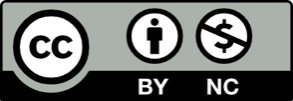 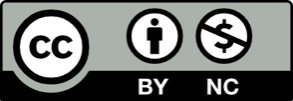 